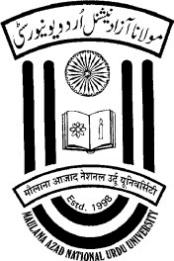 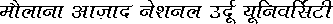 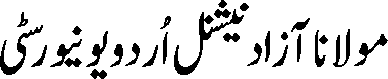 MAULANA AZAD NATIONAL URDU UNIVERSITY(A Central University established by an Act of Parliament in 1998)(Accredited “A+” Grade by NAAC)Bill for Leave Travel Concession for the Block Year_________________ To ____________________PART – ATo be filled by the Employee.  Name:		2. Designation:	3.    ID No.		4.  Place of Posting :	5.    Basic Pay/ Pay Level:		6.   Place of Visit:7.	a) Nature & period of leave: EL/ Commuted Leave/CL/Other (pl specify):..................................................b) Period of Leave sanctioned (Copy to be enclosed): Days: ..............from:....................to.......................Particular of members of the family in respect whom LTC has been claimed: Details of journey performed by the employee & the members of his family:The information as given above is true to the best of my knowledge and belief.That my Husband/Wife is not employed in “Government service/that my Husband/Wife is employed in government service and the concession has not been availed of by him/her separately for himself/herself or for any of the family members for the concerned block of	years.That my Husband/Wife for whom LTC is claimed by me is employed in	(Nameof Public sector Undertaking/Corporation/Autonomous body etc)which provides the Leave Travel Concession Facilities but he/she had not preferred and will not prefer any claim in his behalf to his/her employer andThat my Wife/Husband for whom LTC is claimed by me is not employed in any Public sector/Undertaking/Corporation/Autonomous body financed whole or partly by the Central Government of a Local Body, which provides LTC facility to its employees and their families.The Journey has been performed by me/my wife with children/	to the declaredhometown/anywhere India, viz.......................................I have not submitted any another claims so far LTC in respect of myself or my family members in the Block Years 20......-20...........Date:	Signature of the EmployeeNote: To be prepared in Duplicate – One for the Payment and other office copy.PART-B(To be filled in by the Administration Branch)The entitlement of the claim has been scrutinized.2)   Advance of     ...............……………. vide order No................................................ dt.	is recoverable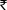 for the claim.3)   Certified that Sri /Smt............................................................................................. has rendered continuousservice of ........................................................years on the date ..................................of recommended ofoutward journey.4) Certified that the necessary entries as required under Para 3 of the Ministry of Home Affairs OM 43/1/55 Estt. (A) dated 11-10-1956 have been made in the service book of Sri/Smt..................................................................................Date:Dealing Asst.                                                       Section Officer                          Asst .                    Registrar(ER-I/ ER-II)CountersignedRegistrar/Dean/Vice-Chancellor...........................................................................................................................................................................................PART – C(To be used in Finance Branch)Bill No.	Date:	DebitSection A – Revenue Account(10) Miscellaneous. LIC GrantName:Amount Budgeted:		  Expenditure   (           )	         Value of this bill	Balance available	...........................................................................................................................................................................................Net entitlement of claim	Less:	Net Payable	Passed for Entered in LTC Register Page No.S.O.	A.F.O	F. O Asst.For used in Cash SectionS.NoNameAgeRelationship with the Employee1.2.3.4.5.6.7.DepartureDepartureArrivalArrivalDistance KMSMode of TravelMode of TravelClassFareNo. of FaresAmountRemarks indicate TicketNos.Date & TimeFromDate & TimeToDistance KMSRailRoadClassFareNo. of FaresAmountRemarks indicate TicketNos.Advance DrawnTotalTo be Reimbursed/Remitted in the Bank on date: